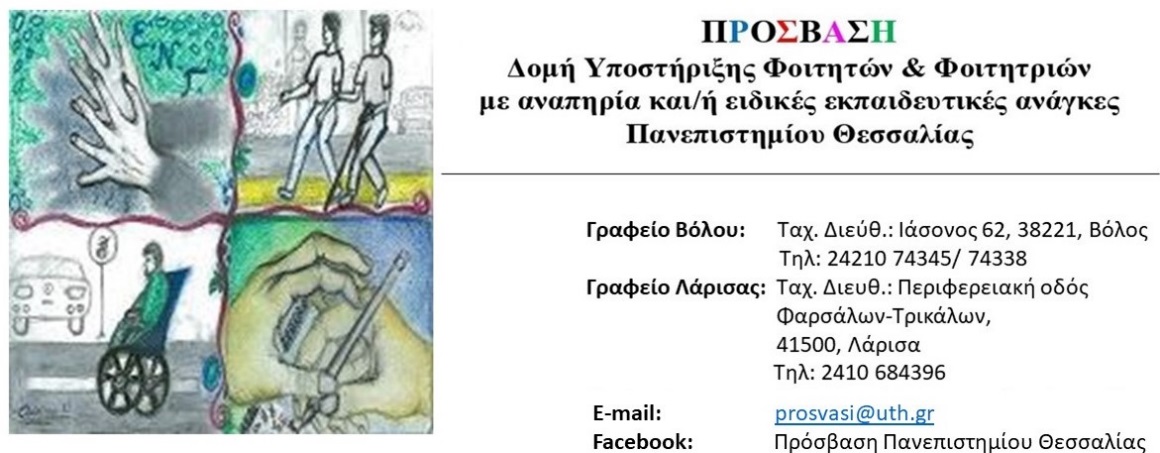 Επικαιροποιήσεις αναγκών και εγγραφές φοιτητών και φοιτητριών με αναπηρίες και/ή ειδικές εκπαιδευτικές ανάγκες στην ΠΡΟΣΒΑΣΗ για το νέο ακαδημαϊκό έτος 2023-24Οι επικαιροποιήσεις και οι εγγραφές για το νέο ακαδημαϊκό έτος 2023-24 ξεκινούν σύντομα!Α. Είσαι φοιτητής ή φοιτήτρια που έχεις ήδη εγγραφεί στην ΠΡΟΣΒΑΣΗ και θέλεις να μας ενημερώσεις για κάποια αλλαγή αναφορικά με τις ανάγκες σου, τις υπηρεσίες που λαμβάνεις και/ή τις προσαρμογές που ζητάς;Η περίοδος επικαιροποιήσεων στην ΠΡΟΣΒΑΣΗ ξεκινάει από την Δευτέρα 26 Ιουνίου 2023 και ολοκληρώνεται την Τετάρτη 26 Ιουλίου 2023.Κλείσε ραντεβού μέσα από την ιστοσελίδα της ΠΡΟΣΒΑΣΗΣ ακολουθώντας τον παρακάτω σύνδεσμο: https://prosvasi.uth.gr/el/αρχική/ραντεβού Β. Είσαι φοιτητής ή φοιτήτρια με αναπηρία και/ή ειδικές εκπαιδευτικές ανάγκες που σπουδάζεις ή πρόκειται να σπουδάσεις στο Πανεπιστήμιο Θεσσαλίας και θέλεις να εγγραφείς για πρώτη φορά στην ΠΡΟΣΒΑΣΗ;Η περίοδος εγγραφών στην ΠΡΟΣΒΑΣΗ ξεκινάει από την Δευτέρα 21 Αυγούστου 2023 και ολοκληρώνεται την Τετάρτη 20 Σεπτεμβρίου 2023.Ακολούθησε τα παρακάτω βήματα:Συμπλήρωσε ηλεκτρονικά την αίτηση εγγραφής στην ιστοσελίδα της ΠΡΟΣΒΑΣΗΣ. https://forms.office.com/r/SHvPpmHN45 Στην αίτηση θα σου ζητηθεί να επισυνάψεις δύο έγγραφα: α) το διαγνωστικό έγγραφο από δημόσιο φορέα που αναφέρει την αναπηρία και/ή τις ειδικές εκπαιδευτικές ανάγκες, και β) την περιγραφική έκθεση αξιολόγησης των δεξιοτήτων (π.χ. μαθησιακών, γνωστικών, επικοινωνιακών, κοινωνικών, κινητικών κ.α.) και των αναγκών σου (μπορείς να την αναζητήσεις από το φορέα έκδοσης του διαγνωστικού εγγράφου ή από κάποιο άλλο φορέα, δημόσιο ή ιδιωτικό, στον οποίο έγινε κάποια διαδικασία αξιολόγησης).Αφού συμπληρώσεις την αίτηση, κλείσε ραντεβού ηλεκτρονικά μέσω της ιστοσελίδας της ΠΡΟΣΒΑΣΗΣ, για να γίνει η καταγραφή των αναγκών σου με φυσική παρουσία (στην πόλη του Βόλου ή της Λάρισας) ή εξ αποστάσεως μέσω Microsoft Teams. https://prosvasi.uth.gr/el/αρχική/ραντεβού Περισσότερες πληροφορίες σχετικά με την εγγραφή σου στη ΠΡΟΣΒΑΣΗ μπορείς να βρεις στον «Οδηγό Εγγραφής στην ΠΡΟΣΒΑΣΗ 2023-2024». http://prosvasi.uth.gr/wp-content/uploads/2023/06/Οδηγός-Εγγραφής-στην-Πρόσβαση-2023-2024.pdf  Για περισσότερες πληροφορίες επικοινώνησε μαζί μας τηλεφωνικά στο 24210 74345/ 2410 684395 ή στείλε μας μήνυμα στο prosvasi@uth.grΕπιχειρησιακό Πρόγραμμα «Ανάπτυξη Ανθρώπινου Δυναμικού, Εκπαίδευση & Δια βίου Μάθηση: https://empedu.gov.gr/ και στο Facebook: https://www.facebook.com/edulll/